Зарегистрировано в Минюсте России 28 февраля 2013 г. N 27399МИНИСТЕРСТВО ЗДРАВООХРАНЕНИЯ РОССИЙСКОЙ ФЕДЕРАЦИИПРИКАЗот 9 ноября 2012 г. N 851нОБ УТВЕРЖДЕНИИ СТАНДАРТАПЕРВИЧНОЙ МЕДИКО-САНИТАРНОЙ ПОМОЩИ ДЕТЯМ ПРИ ОЖИРЕНИИВ соответствии со статьей 37 Федерального закона от 21 ноября 2011 г. N 323-ФЗ "Об основах охраны здоровья граждан в Российской Федерации" (Собрание законодательства Российской Федерации, 2011, N 48, ст. 6724; 2012, N 26, ст. 3442, 3446) приказываю:Утвердить стандарт первичной медико-санитарной помощи детям при ожирении согласно приложению.МинистрВ.И.СКВОРЦОВАПриложениек приказу Министерства здравоохраненияРоссийской Федерацииот 9 ноября 2012 г. N 851нСТАНДАРТПЕРВИЧНОЙ МЕДИКО-САНИТАРНОЙ ПОМОЩИ ДЕТЯМ ПРИ ОЖИРЕНИИКатегория возрастная: детиПол: любойФаза: хроническаяСтадия: любаяОсложнения: вне зависимости от осложненийВид медицинской помощи: первичная медико-санитарная помощьУсловия оказания медицинской помощи: амбулаторноФорма оказания медицинской помощи: плановаяСредние сроки лечения (количество дней): 365Код по МКБ X <*>Нозологические единицы                           E66    Ожирение                           E66.0  Ожирение, обусловленное избыточным                                  поступлением энергетических ресурсов                           E66.1  Ожирение, вызванное приемом лекарственных                                  средств                           E66.8  Другие формы ожирения                           E66.9  Ожирение неуточненное                           R73.0  Отклонения результатов нормы теста на                                  толерантность к глюкозе1. Медицинские мероприятия для диагностики заболевания, состояния--------------------------------<1> Вероятность предоставления медицинских услуг или назначения лекарственных препаратов для медицинского применения (медицинских изделий), включенных в стандарт медицинской помощи, которая может принимать значения от 0 до 1, где 1 означает, что данное мероприятие проводится 100% пациентов, соответствующих данной модели, а цифры менее 1 - указанному в стандарте медицинской помощи проценту пациентов, имеющих соответствующие медицинские показания.2. Медицинские услуги для лечения заболевания, состояния и контроля за лечением3. Перечень лекарственных препаратов для медицинского применения, зарегистрированных на территории Российской Федерации, с указанием средних суточных и курсовых доз--------------------------------<*> Международная статистическая классификация болезней и проблем, связанных со здоровьем, X пересмотра.<**> Международное непатентованное или химическое наименование лекарственного препарата, а в случаях их отсутствия - торговое наименование лекарственного препарата.<***> Средняя суточная доза.<****> Средняя курсовая доза.Примечания:1. Лекарственные препараты для медицинского применения, зарегистрированные на территории Российской Федерации, назначаются в соответствии с инструкцией по применению лекарственного препарата для медицинского применения и фармакотерапевтической группой по анатомо-терапевтическо-химической классификации, рекомендованной Всемирной организацией здравоохранения, а также с учетом способа введения и применения лекарственного препарата. При назначении лекарственных препаратов для медицинского применения детям доза определяется с учетом массы тела, возраста в соответствии с инструкцией по применению лекарственного препарата для медицинского применения.2. Назначение и применение лекарственных препаратов для медицинского применения, медицинских изделий и специализированных продуктов лечебного питания, не входящих в стандарт медицинской помощи, допускаются в случае наличия медицинских показаний (индивидуальной непереносимости, по жизненным показаниям) по решению врачебной комиссии (часть 5 статьи 37 Федерального закона от 21 ноября 2011 г. N 323-ФЗ "Об основах охраны здоровья граждан в Российской Федерации" (Собрание законодательства Российской Федерации, 2011, N 48, ст. 6724; 2012, N 26, ст. 3442, 3446)).3. Граждане, имеющие в соответствии с Федеральным законом от 17.07.1999 N 178-ФЗ "О государственной социальной помощи" (Собрание законодательства Российской Федерации, 1999, N 29, ст. 3699; 2004, N 35, ст. 3607; 2006, N 48, ст. 4945; 2007, N 43, ст. 5084; 2008, N 9, ст. 817; 2008, N 29, ст. 3410; N 52, ст. 6224; 2009, N 18, ст. 2152; N 30, ст. 3739; N 52, ст. 6417; 2010, N 50, ст. 6603; 2011, N 27, ст. 3880; 2012, N 31, ст. 4322) право на получение государственной социальной помощи в виде набора социальных услуг, при оказании медицинской помощи в амбулаторных условиях обеспечиваются лекарственными препаратами для медицинского применения, включенными в Перечень лекарственных препаратов, в том числе перечень лекарственных препаратов, назначаемых по решению врачебной комиссии лечебно-профилактических учреждений, обеспечение которыми осуществляется в соответствии со стандартами медицинской помощи по рецептам врача (фельдшера) при оказании государственной социальной помощи в виде набора социальных услуг, утвержденный приказом Министерства здравоохранения и социального развития Российской Федерации от 18.09.2006 N 665 (зарегистрирован Министерством юстиции Российской Федерации 27.09.2006, регистрационный N 8322), с изменениями, внесенными приказами Министерства здравоохранения и социального развития Российской Федерации от 19.10.2007 N 651 (зарегистрирован Министерством юстиции Российской Федерации 19.10.2007, регистрационный N 10367), от 27.08.2008 N 451н (зарегистрирован Министерством юстиции Российской Федерации 10.09.2008, регистрационный N 12254), от 01.12.2008 N 690н (зарегистрирован Министерством юстиции Российской Федерации 22.12.2008, регистрационный N 12917), от 23.12.2008 N 760н (зарегистрирован Министерством юстиции Российской Федерации 28.01.2009, регистрационный N 13195) и от 10.11.2011 N 1340н (зарегистрирован Министерством юстиции Российской Федерации 23.11.2011, регистрационный N 22368).Дети-инвалиды при оказании медицинской помощи в амбулаторных условиях обеспечиваются специализированными продуктами лечебного питания, включенными в Перечень изделий медицинского назначения и специализированных продуктов лечебного питания для детей-инвалидов, отпускаемых по рецептам врача (фельдшера), при оказании дополнительной бесплатной медицинской помощи отдельным категориям граждан, имеющим право на получение государственной социальной помощи, утвержденный приказом Министерства здравоохранения и социального развития Российской Федерации от 09.01.2007 N 1 (зарегистрирован Министерством юстиции Российской Федерации 31.01.2007, регистрационный N 8871), с изменениями, внесенными приказом Министерства здравоохранения и социального развития Российской Федерации от 04.03.2008 N 104н (зарегистрирован Министерством юстиции Российской Федерации 19.03.2008, регистрационный N 11365).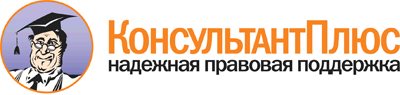  Приказ Минздрава России от 09.11.2012 N 851н
"Об утверждении стандарта первичной медико-санитарной помощи детям при ожирении"
(Зарегистрировано в Минюсте России 28.02.2013 N 27399) Документ предоставлен КонсультантПлюс

www.consultant.ru 

Дата сохранения: 20.07.2017 
 Прием (осмотр, консультация) врача-специалиста                           Прием (осмотр, консультация) врача-специалиста                           Прием (осмотр, консультация) врача-специалиста                           Прием (осмотр, консультация) врача-специалиста                               Код     медицинской    услуги    Наименование медицинской            услуги              Усредненный      показатель         частоты      предоставления  <1> Усредненный    показатель    кратности     применения  B01.001.001 Прием (осмотр,             консультация) врача-       акушера-гинеколога         первичный                  0,1              1             B01.004.001 Прием (осмотр,             консультация) врача-       гастроэнтеролога первичный 0,3              1             B01.013.001 Прием (осмотр,             консультация) врача-       диетолога                  0,9              1             B01.015.003 Прием (осмотр,             консультация) врача -      детского кардиолога        первичный                  0,3              1             B01.023.001 Прием (осмотр,             консультация) врача-       невролога первичный        0,3              1             B01.026.001 Прием (осмотр,             консультация) врача общей  практики (семейного врача) первичный                  0,1              1             B01.029.001 Прием (осмотр,             консультация) врача-       офтальмолога первичный     0,5              1             B01.031.001 Прием (осмотр,             консультация) врача-       педиатра первичный         0,1              1             B01.031.003 Прием (осмотр,             консультация) врача-       педиатра участкового       первичный                  0,1              1             B02.069.001 Прием (тестирование,       консультация) медицинского психолога первичный        0,5              1             B01.053.003 Прием (осмотр,             консультация) врача -      детского уролога-андролога первичный                  0,1              1             B01.058.003 Прием (осмотр,             консультация) врача -      детского эндокринолога     первичный                  1                1             Лабораторные методы исследования                                         Лабораторные методы исследования                                         Лабораторные методы исследования                                         Лабораторные методы исследования                                             Код     медицинской    услуги    Наименование медицинской            услуги              Усредненный      показатель         частоты      предоставления   Усредненный    показатель    кратности     применения  A09.05.009  Определение концентрации C-реактивного белка в        сыворотке крови            0,5              1             A09.05.023  Исследование уровня глюкозыв крови                    1                2             A09.05.056  Исследование уровня        инсулина плазмы крови      0,8              2             A09.05.065  Исследование тиреотропина  сыворотки крови            0,5              1             A09.05.067  Исследование уровня        адренокортикотропного      гормона в крови            0,3              2             A09.05.078  Исследование уровня общего тестостерона в крови       0,3              1             A09.05.087  Исследование уровня        пролактина в крови         0,5              1             A09.05.131  Исследование уровня        лютеинизирующего гормона в сыворотке крови            0,3              1             A09.05.132  Исследование уровня        фолликулостимулирующего    гормона в сыворотке крови  0,3              1             A09.05.135  Исследование уровня общего кортизола в крови          0,5              2             A09.05.154  Исследование уровня общего эстрадиола в крови         0,1              1             A09.28.035  Исследование уровня        свободного кортизола в моче0,1              1             A12.22.005  Проведение                 глюкозотолерантного теста  1                1             B03.016.003 Общий (клинический) анализ крови развернутый          1                4             B03.016.004 Анализ крови биохимический общетерапевтический        1                1             B03.016.005 Анализ крови по оценке     нарушений липидного обмена биохимический              1                1             B03.016.006 Анализ мочи общий          1                4             Инструментальные методы исследования                                     Инструментальные методы исследования                                     Инструментальные методы исследования                                     Инструментальные методы исследования                                         Код     медицинской    услуги    Наименование медицинской            услуги              Усредненный      показатель         частоты      предоставления   Усредненный    показатель    кратности     применения  A04.10.002  Эхокардиография            0,1              1             A04.14.001  Ультразвуковое исследованиепечени                     1                1             A04.14.002  Ультразвуковое исследованиежелчного пузыря            1                1             A04.15.001  Ультразвуковое исследованиеподжелудочной железы       1                1             A04.20.001  Ультразвуковое исследованиематки и придатков          трансабдоминальное         0,1              1             A04.22.001  Ультразвуковое исследованиещитовидной железы и        паращитовидных желез       0,3              1             A04.28.003  Ультразвуковое исследованиеорганов мошонки            0,05             1             A05.10.006  Регистрация                электрокардиограммы        1                1             A05.10.008  Холтеровское               мониторирование            артериального давления     0,2              1             A06.03.061  Рентгеноденситометрия      0,3              1             Прием (осмотр, консультация) и наблюдение врача-специалиста              Прием (осмотр, консультация) и наблюдение врача-специалиста              Прием (осмотр, консультация) и наблюдение врача-специалиста              Прием (осмотр, консультация) и наблюдение врача-специалиста                  Код     медицинской    услуги     Наименование медицинской              услуги              Усредненный      показатель       частоты      предоставления  Усредненный  показатель    кратности   применения  B01.004.002 Прием (осмотр, консультация) врача-гастроэнтеролога       повторный                    0,1             2            B01.013.002 Прием (осмотр, консультация) врача-диетолога повторный    0,5             4            B01.015.004 Прием (осмотр, консультация) врача - детского кардиолога  повторный                    0,1             1            B01.020.001 Прием (осмотр, консультация) врача по лечебной            физкультуре                  0,8             1            B01.020.005 Прием (осмотр, консультация) врача по лечебной            физкультуре повторный        0,5             4            B01.023.002 Прием (осмотр, консультация) врача-невролога повторный    0,1             2            B01.029.002 Прием (осмотр, консультация) врача-офтальмолога повторный 0,2             2            B01.034.002 Прием (осмотр, консультация) врача-психотерапевта         повторный                    0,5             2            B01.058.004 Прием (осмотр, консультация) врача - детского             эндокринолога повторный      1               4            Наблюдение и уход за пациентом медицинскими работниками со средним       (начальным) профессиональным образованием                                Наблюдение и уход за пациентом медицинскими работниками со средним       (начальным) профессиональным образованием                                Наблюдение и уход за пациентом медицинскими работниками со средним       (начальным) профессиональным образованием                                Наблюдение и уход за пациентом медицинскими работниками со средним       (начальным) профессиональным образованием                                    Код     медицинской    услуги     Наименование медицинской              услуги              Усредненный      показатель       частоты      предоставления  Усредненный  показатель    кратности   применения  A02.01.001  Измерение массы тела         1               4            A02.03.005  Измерение роста              1               4            A11.05.001  Взятие крови из пальца       1               4            A11.12.009  Взятие крови из              периферической вены          1               10           Лабораторные методы исследования                                         Лабораторные методы исследования                                         Лабораторные методы исследования                                         Лабораторные методы исследования                                             Код     медицинской    услуги     Наименование медицинской              услуги              Усредненный      показатель       частоты      предоставления  Усредненный  показатель    кратности   применения  A09.05.009  Определение концентрации C-  реактивного белка в          сыворотке крови              0,1             1            A09.05.056  Исследование уровня инсулина плазмы крови                 0,5             2            B03.005.006 Коагулограмма                (ориентировочное             исследование системы         гемостаза)                   0,5             1            B03.016.003 Общий (клинический) анализ   крови развернутый            1               4            B03.016.004 Анализ крови биохимический   общетерапевтический          1               4            B03.016.005 Анализ крови по оценке       нарушений липидного обмена   биохимический                1               4            B03.016.006 Анализ мочи общий            1               4            Инструментальные методы исследования                                     Инструментальные методы исследования                                     Инструментальные методы исследования                                     Инструментальные методы исследования                                         Код     медицинской    услуги     Наименование медицинской              услуги              Усредненный      показатель       частоты      предоставления  Усредненный  показатель    кратности   применения  A03.16.001  Эзофагогастродуоденоскопия   0,1             1            A04.10.002  Эхокардиография              0,1             1            A04.14.001  Ультразвуковое исследование  печени                       0,5             1            A04.14.002  Ультразвуковое исследование  желчного пузыря              0,5             1            A04.15.001  Ультразвуковое исследование  поджелудочной железы         0,5             1            A04.20.001  Ультразвуковое исследование  матки и придатков            трансабдоминальное           0,1             1            A04.22.001  Ультразвуковое исследование  щитовидной железы и          паращитовидных желез         0,2             1            A04.28.003  Ультразвуковое исследование  органов мошонки              0,05            1            A06.03.061  Рентгеноденситометрия        0,2             1            A12.10.001  Электрокардиография с        физическими упражнениями     0,05            1            A12.12.004  Суточное мониторирование     артериального давления       0,1             1            Немедикаментозные методы профилактики, лечения и медицинской реабилитацииНемедикаментозные методы профилактики, лечения и медицинской реабилитацииНемедикаментозные методы профилактики, лечения и медицинской реабилитацииНемедикаментозные методы профилактики, лечения и медицинской реабилитации    Код     медицинской    услуги     Наименование медицинской              услуги              Усредненный      показатель       частоты      предоставления  Усредненный  показатель    кратности   применения  A19.30.007  Лечебная физкультура с       использованием тренажера     0,5             20           A25.30.018  Назначение комплекса         упражнений (лечебной         физкультуры)                 0,5             4             Код    Анатомо-    терапевтическо-  химическая    классификация  Наименование лекарственногопрепарата <**> Усредненный    показатель     частоты    предоставления Единицы измерения ССД <***> СКД  <****>A10BAБигуаниды      0,2           Метформин     мг       1500 547500C03BAСульфонамиды   0,04          Индапамид     мг       1,5  547,5 C09AAИнгибиторы АПФ 0,06          Каптоприл     мг       25   9125  Периндоприл   мг       2    730   Эналаприл     мг       5    1825  